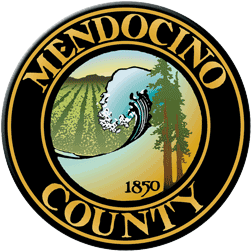 COVID19 Business Specific Health & Safety Form CAMPGROUNDS, RV PARKS, OUTDOOR RECREATIONNOTE: In order to self-certify compliance at www.mendocinocountybusiness.org, you must read and implement the County of Mendocino-specific guidelines for Campgrounds, RV Parks and Outdoor Recreation issued in the June 12, 2020 Public Health Order. In order to fill out this form and create a health and safety plan for your business, refer to the State of California Guidelines for Campgrounds, RV Parks and Outdoor Recreation and the County of Mendocino Public Health Order dated June 12, 2020. A health and safety plan is required to operate.Describe the type of signage you will have and locations.Store: Face Covering required (English & Spanish), Wash hands Health Department Guidelines, Cover your cough Avoid touching your face, eyes, nose and mouth, Do not enter if you are sick(English & Spanish) Social Distancing (English & Spanish) Maximum # people allowed in store.Bathrooms: Face Covering required, Wash Hands following Dealt Department Guidelines, Must practice Social Distance 6 feet, RV’S Units w/own bathroom are encourage to use their own to leave public bathrooms available for netters and cabins. Maximum # of people allowed at one time.Playgrounds: Closed for the protection of General public Sign + Caution tape around playground structures.Camper Kitchen: Face Covering, Wash Hands, Must practice Social distance.Game Room: Closed until Further NoticeRec- Hall: Closed Until Further NoticeCampfire Area: Closed until Further NoticeLaundry Room: Face Covering required, Wash Hands, Must practice Social DistanceSwimming Pool: Face Covering, Wash Hands, Must practice Social Distance, Bible of 12 people or only one Household at the time.Describe the PEP you will provide to your employees and guests. Employees: Uniforms, Masks, Gloves Eye Protection, Hand washing locations, Antibacterial wipes, Hand Sanitizer, aprons, first aid kit. Bleach disinfectant cleaner.Guests: Masks available for purchases in store, Hand sanitizer available by registers and by entry door for free, Hand Washing sinks w/hand soap through out the campground, first aid kit available upon request.Describe your plans for training employees and temporary workers on the use of PEP; disinfection; sanitation and other cleaning techniques. Daily Briefing in the beginning of each shift, reminders of measures for the safety of our Guest and their personal safety, communicate any changes, adjustments or concerns, get employees feed backWe have a detail Guide is intended to outline operational standards for the first 60 days after re-opening or the cancellation of restrictions related to recreational camping during the OVID 19 Pandemic. Includes Best practices for cleaning , disinfecting, and winch chemicals to use and how to use them following recommendations and using proved cleaners meeting CDC standards. This Guide contains  information following Mendocino County Health Officer Orders and recommendations.   It is Mandatory for all our current employees or any new employees we may have to attend to a first One on One meeting with management  and sign a form that they understand and will follow our company’s rules and regulations . (Copy available upon request)Describe your plans for protecting your employees' healthEducate them to avid risk behavior Take temperature at home prior to coming to wok daily, if not feeling well or fever present seek medical attention, quarantine and get testedUse of PEP is Mandatory Each employee to have own cart, and working tools to avoid cross contaminationEach Employee responsible for cleaning own toolsAllowing enough time between guest to clean safely.When Cleaning bathrooms, Camper Kitchen or Laundry room areas will be closed.Never enter a cabin unless is empty.Do not touch guest belongings.Employees have been given a choice to come back to work if they feel safe & comfortableEmployees with compromised immune systems are not to come to work until deemed safe by CDC and State and County Authorities.Describe your plans for protecting the health of clients and guests.Policy for maintaining Safety During Public Health CrisisMinimum of 6 people per site.Do not congregate in groups larger then 12 unless is the same BubbleBe no closer than 6ft from another individual to promote Social DistancingExercise Healthy practices, such as washing hands frequently and covering any cough or sneezeLimit all individuals on a single site to members of the immediate household or living unitComply with all KOA regulations and rules posted and/or presented at time of arrivalComply with all Government rules and laws, whether State or County, intended to protect the health of individuals and reduce the spread of COVID-19.Any individual who does not comply with any of the above rules, or behaves in a manner that the Campground believes potentially endangers any guest’s health, will forfeit their site and be asked to leave. Describe how you will prevent crowds gathering at your facility.No Activities, gathering areas are closed Describe how your will enforce physical distancing at your facility.Signage around CampgroundsSecurity person will be present monitoring guest behavior Describe the payment methods you will use (con tactless is preferred)Encourage  Card- only payments so the guest can use the pin pad on their side of the Plexiglass shields, Cash ( Cashier to use gloves).Provide the name, phone number and email address (optional) of the person or persons you have designated as the contacts for your property and who can be on the property within an hour.Yolanda Orozco: (707)884-9694 Home (707)734-0291 CellularRogelio Fuentes (707)972-73-08 , available on site 24 hrs.Reservations are required. What are your methods for taking reservations and appointments?Phone, On Line.Describe the limit on the number of guests permitted in each tent site, RV site, and cabin (regardless of size). 6Describe the occupancy limitations for your campground or RV Park.On a regular time 750 people During COVID 19  Ocupancy will be capped at 500 maximumHow many hours are necessary between tent site, RV site or cabin rentals for required cleaning and disinfection? Tent sites, RV sites 3 hrs, Cabins 24 hrs in between.Describe the method you’ll use to keep physical distancing between tent or RV sites.There is at list 20 feet between our sites, RV’s, Cabins However using every other site uless is the same bubble.Describe the signed agreement you have with guests regarding compliance with County of Mendocino Public Health Orders. Customer Aggrees and recognize we are in the middle of Public Health Crisis (Pandemic)Customer Agrees to follow safety protocols set by Manchester Beach KOACustomer Agrees to Comply with all Government rules and laws , whether State or Mendocino County, intended to protect the health of individuals and reduce the spread of COVID-19Any individual who does not comply Customers Agrees to take personal responsibility, and release Manchester Beach KOA and its operators  and the County of Mendocino  of any liability relate to COVID-19In the event your facility has a guest who contracts Covid-19, what are your plans for quarantine and isolation? 3 Self contained Rental Units are available at no Cost to quarantine and isolationDescribe the methods you will use to clean and disinfect communal restroom and shower facilities.Using chemicals approved by CDC for COOVID-19 ( Betco AF79- and Clorox disinfecting solution), Ceaninig Log  Clearly posted at the door , letting Guest that restroom has been cleaned , as needed initiated by staffDescribe the measures you will take to clean swimming pools and surrounding areas.Using appropiate chemicals approved by CDC , checking chemicals every 2 hours register in log , pool furniture reduced by 50% to be sanitized every 2 hrs.If your facility has a food/dining area, describe the measures you will take ensure the safety of guests and employees. N/ADescribe the measures you will take to clean and disinfect communal laundry facilities.Using appropiate chemicals approved by CDC, ( Clorox disinfecting solution), to all surfaces.Removing all chairs that would allow guests to sit and/or congregate while using the area.Describe the specialized training you will give to grounds and building personnel.Wipe & sanitize water spigot, electrical pedestal, pinic table, and BBQ pit , pick up garbage, empy fire ring after each guest departure.Describe the measures you will take to communicate with visitors and keep them safe.Campgroun Signage, email confirmation with guidelines to each guest that has a reservation.Guidelines Posted on Manchester Beach KOA, and personal face book page.If you have a charter boat, describe how you plan to keep people six (6) feet apart while waiting for the trip to begin and on a fishing trip. N/ADescribe your methods for sanitizing equipment such as high touch surfaces, life vests and equipment. N/AYour Business Specific Health & Safety Plan will become public record.